Pracovní list - SAVCI SLEZSKA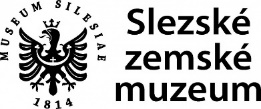 Na území České republiky se vyskytuje přibližně 87 druhů savců. V oblasti Slezska a severní Moravy se objevují velké šelmy – vlk obecný, rys ostrovid a medvěd hnědý, a jeden z nejvzácnějších savců, kterým je kočka divoká. Pro Slezsko a severní Moravu jsou typičtí například drobní savci – plch lesní, netopýr černý či netopýr stromový. Zajímavými nepůvodními druhy jsou ondatra, nutrie, psík mývalovitý, norek americký či mýval severní. Vybrané obrázky exponátů, které se nacházejí ve Slezském zemském muzeu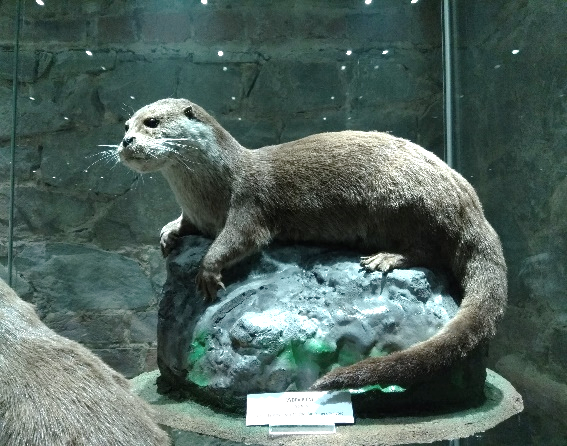 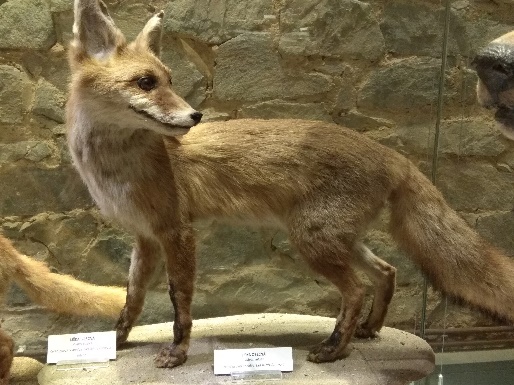 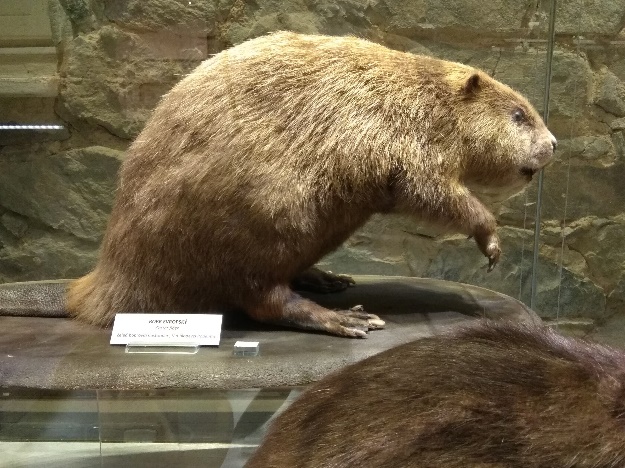 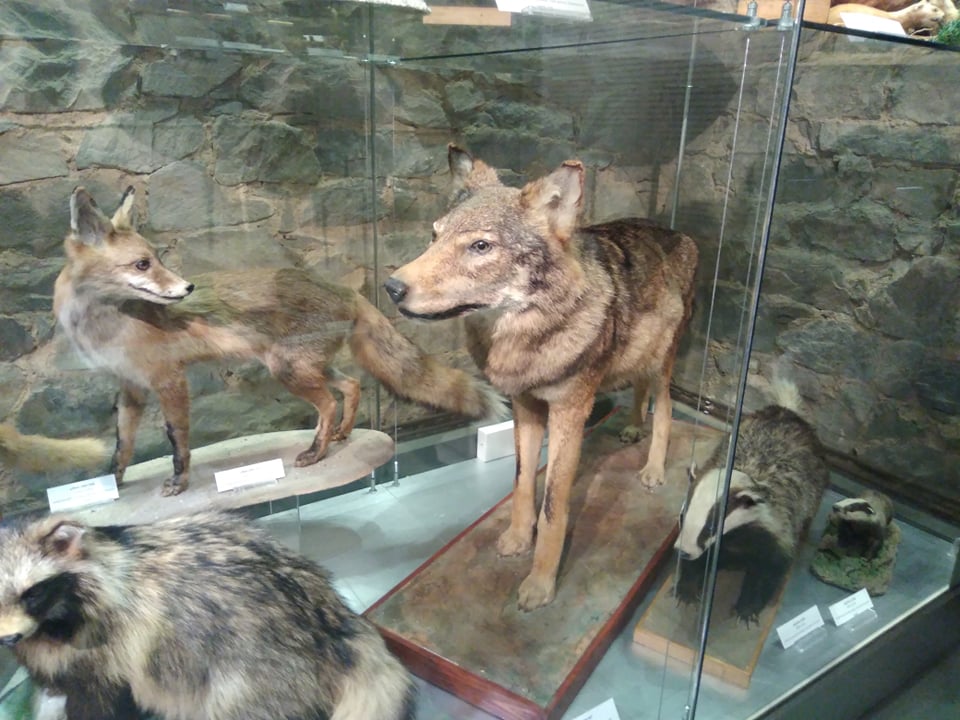 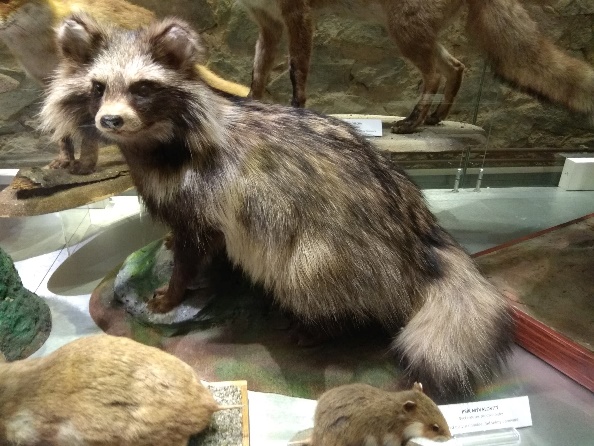 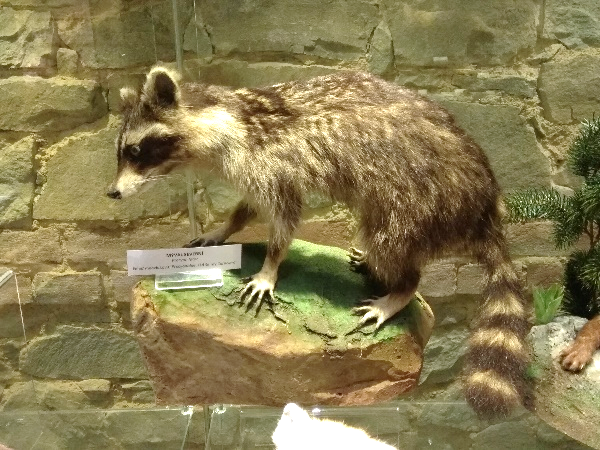 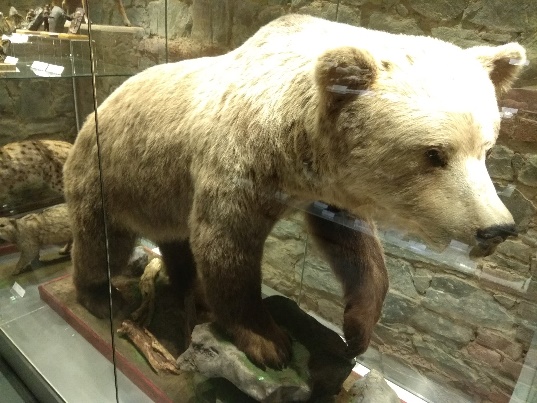 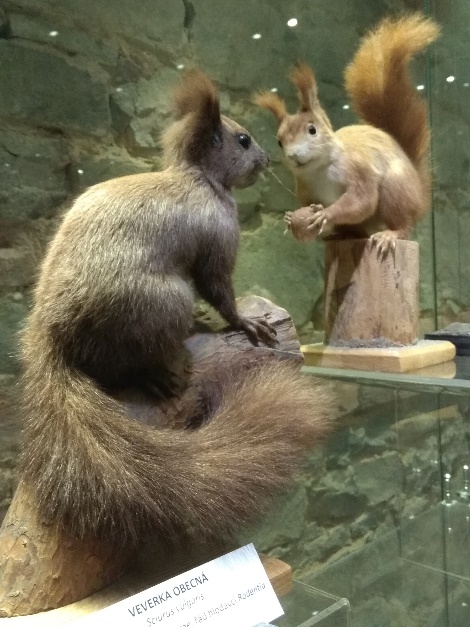 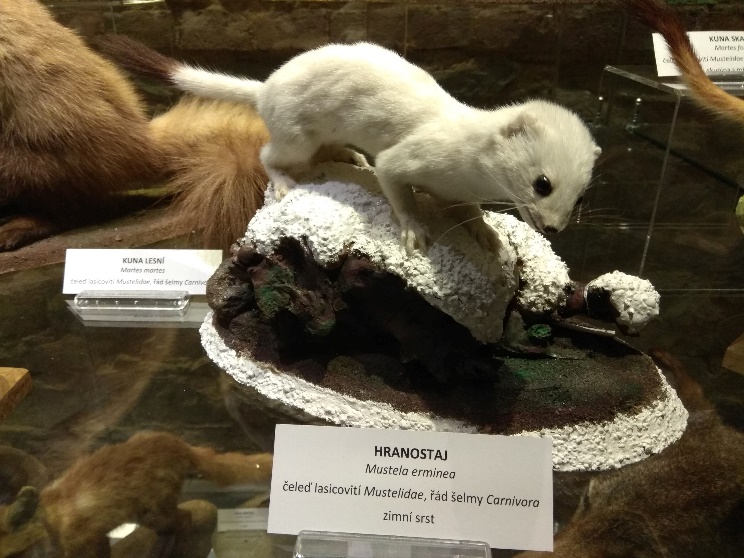 Spoj správný obrázek se správným názvem.VLK OBECNÝ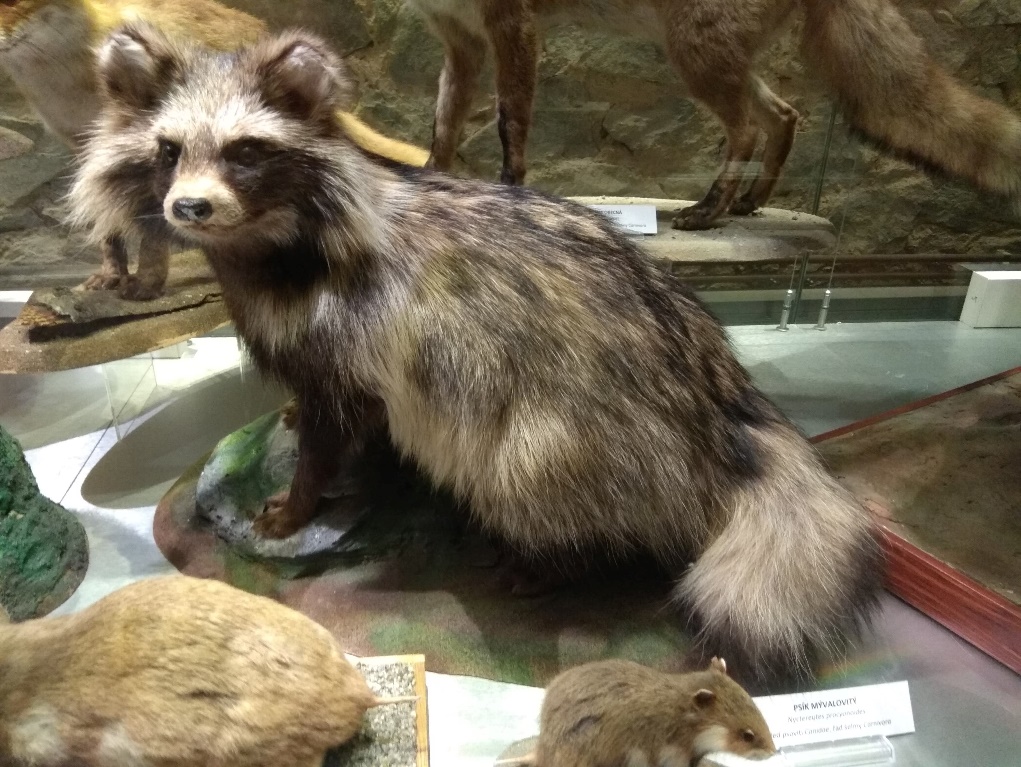 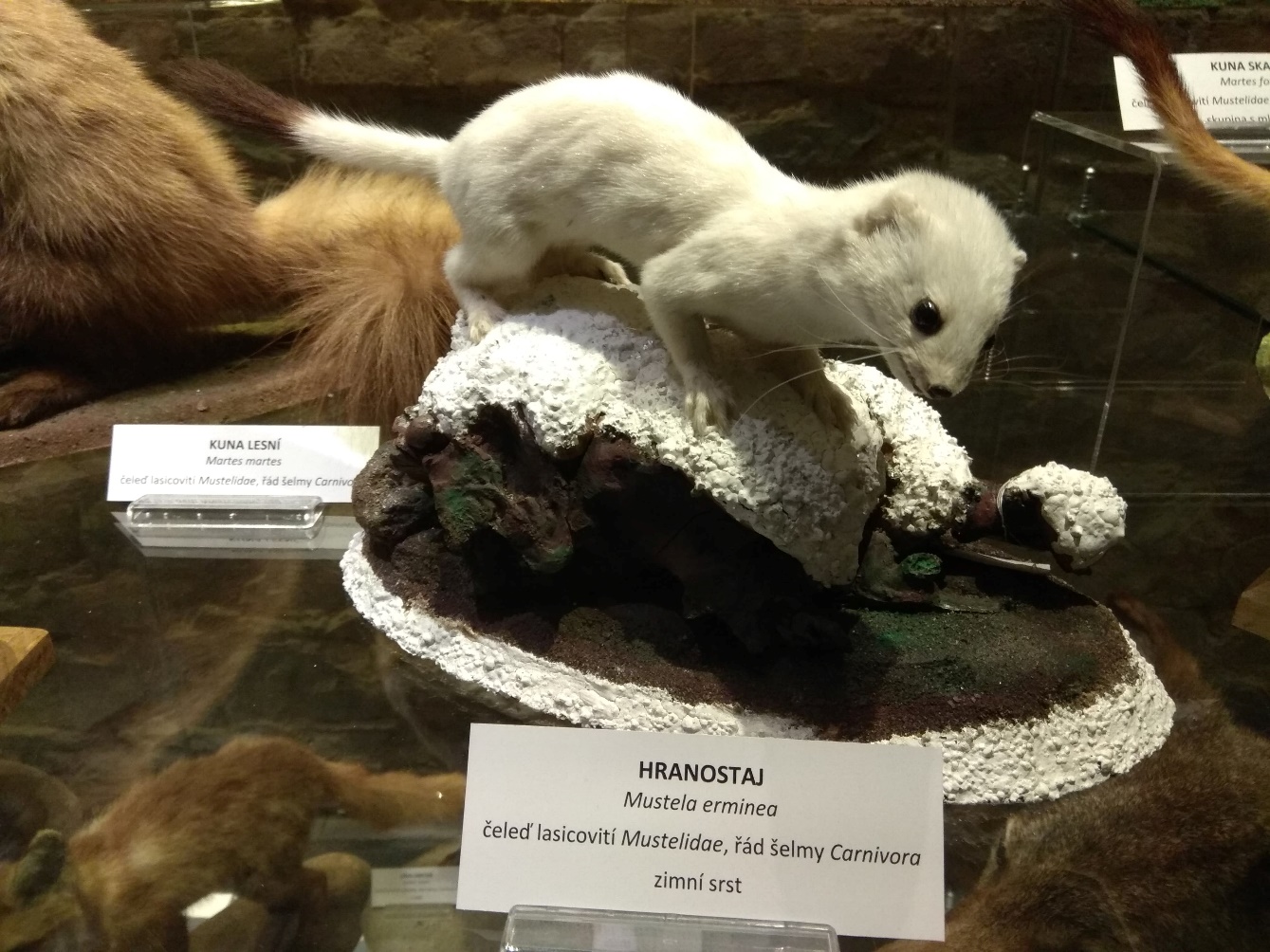 VYDRA ŘÍČNÍPSÍK MÝVALOVITÝ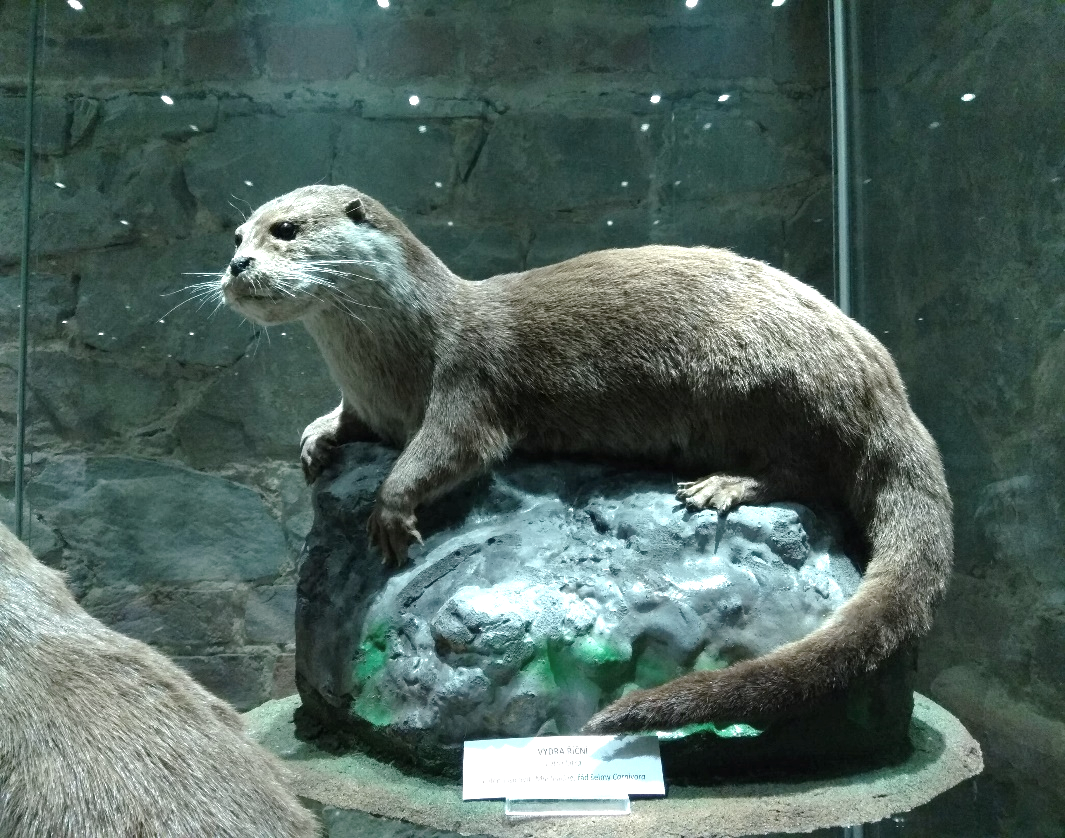 HRANOSTAJVytiskni a dokresli ocásky muzejním exponátům.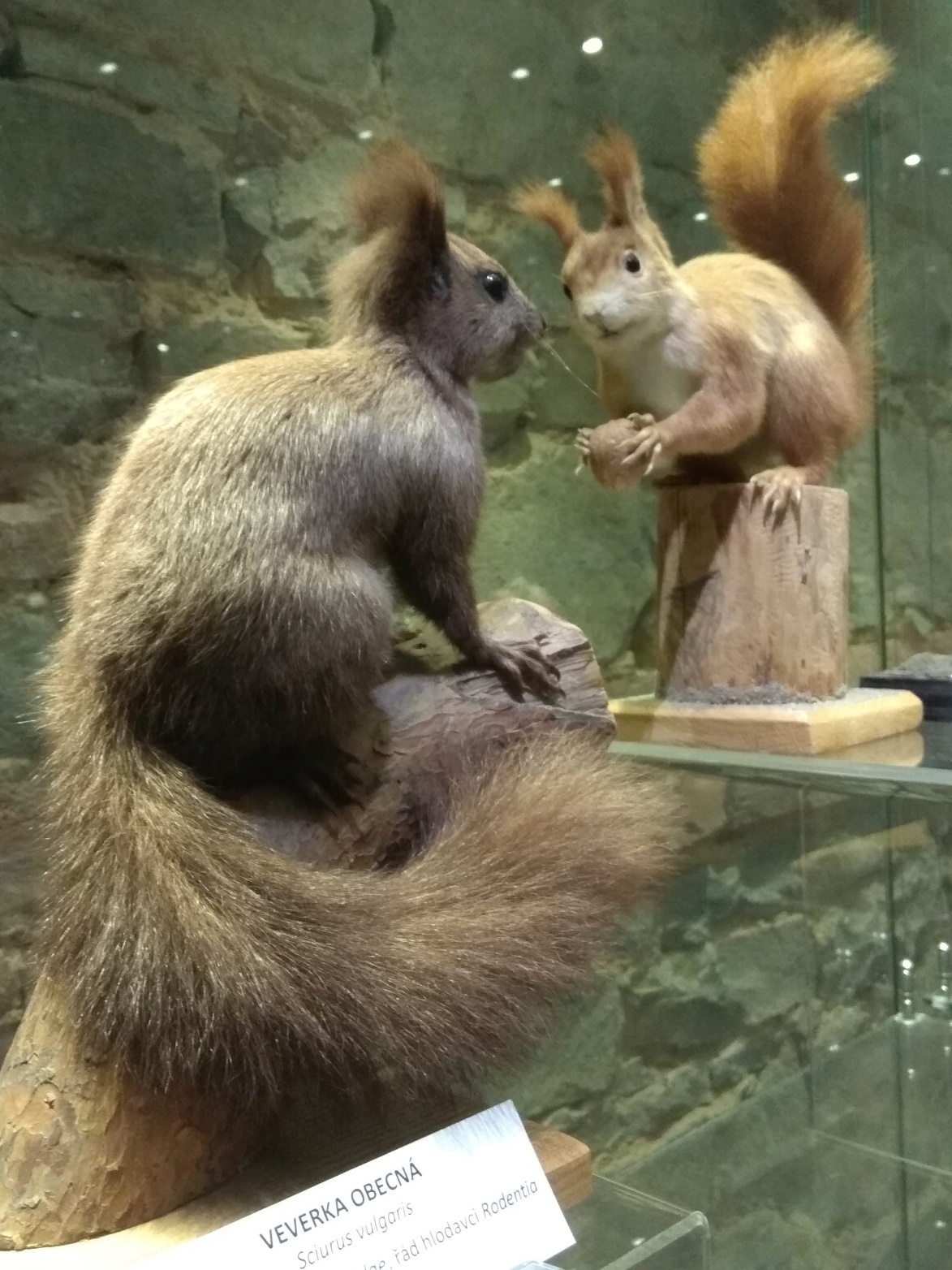 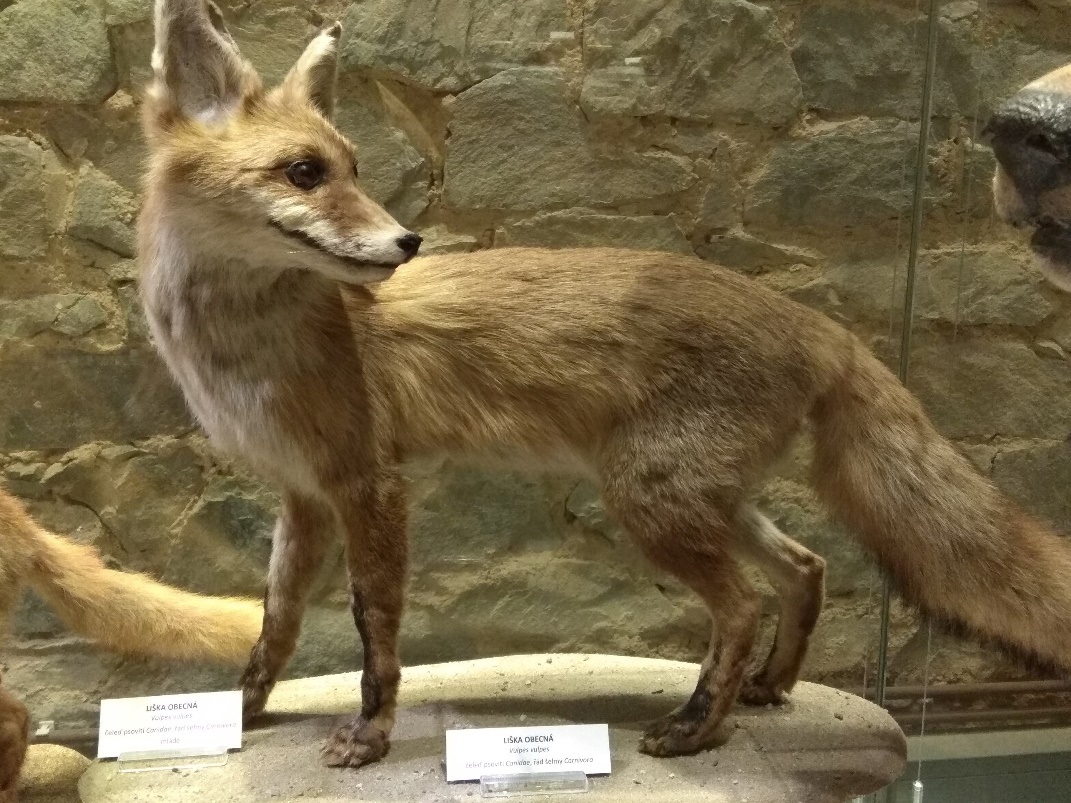 Poznáš, kdo jsme?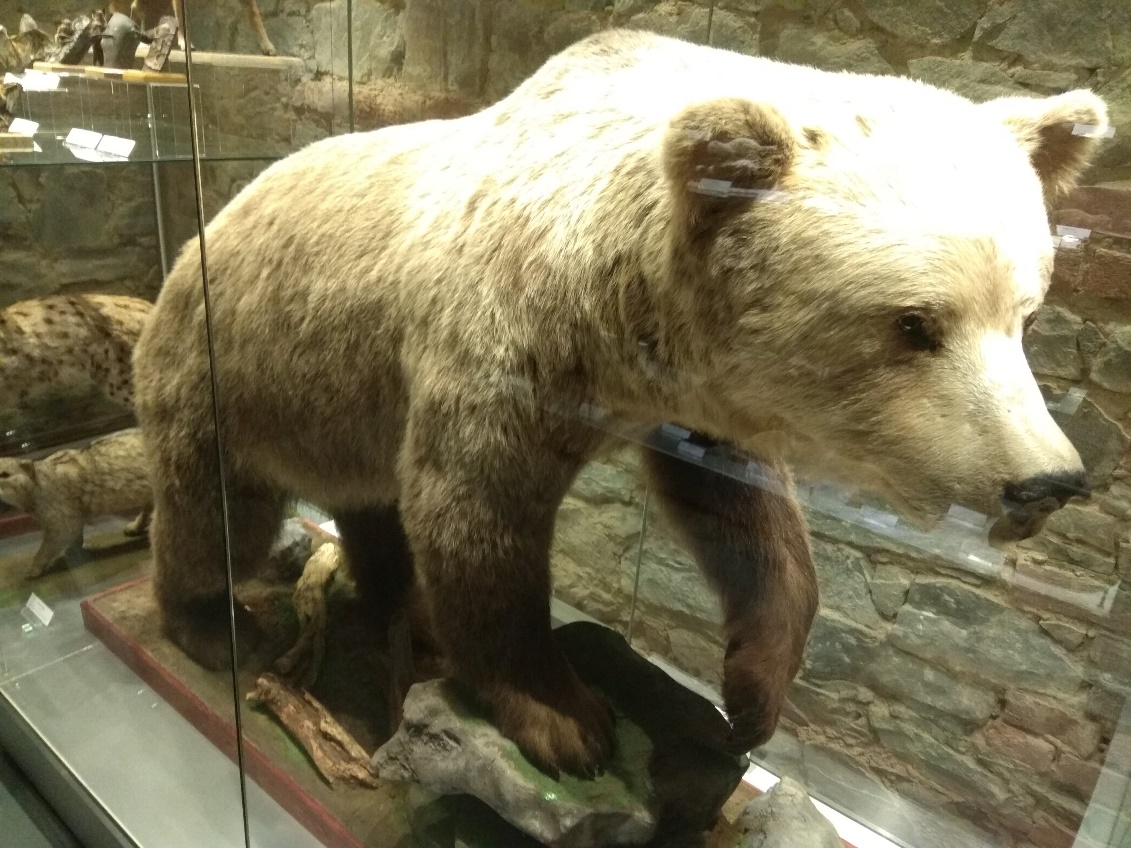 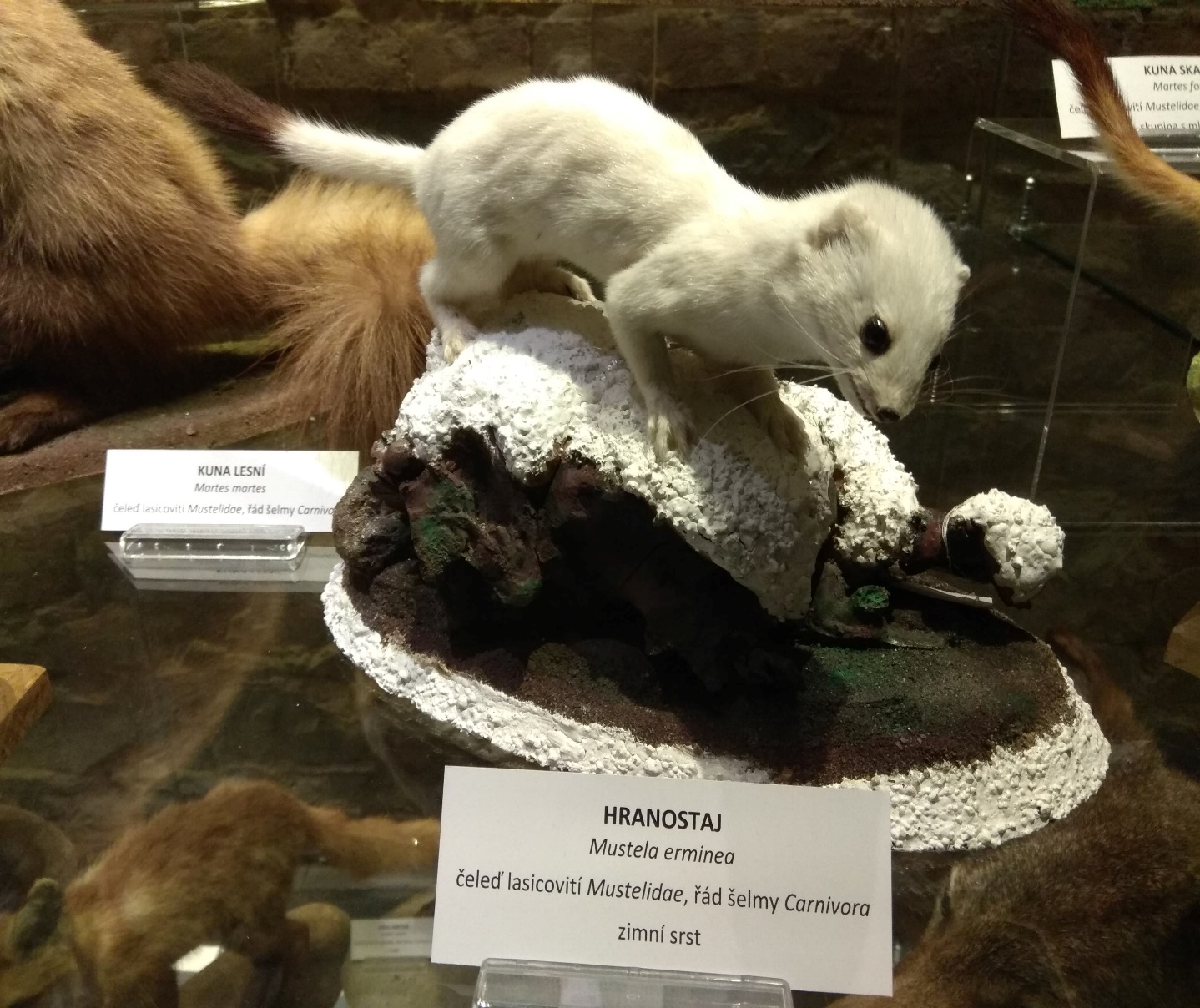 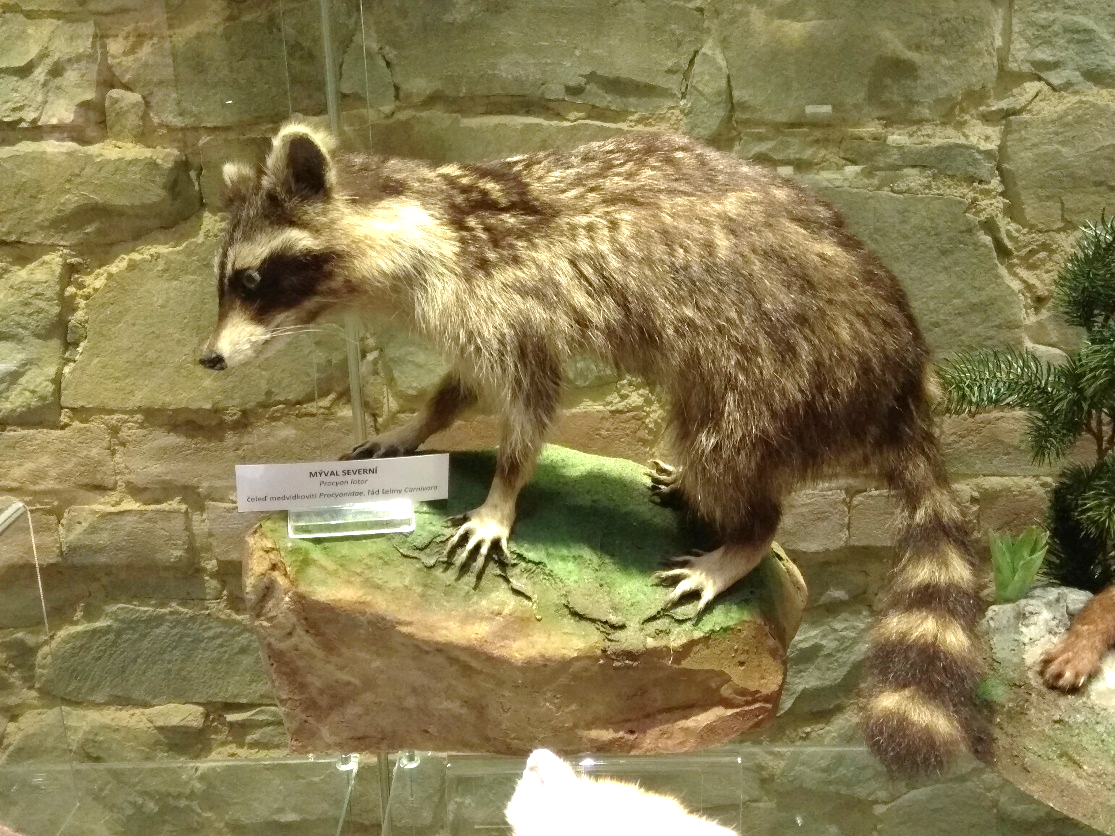 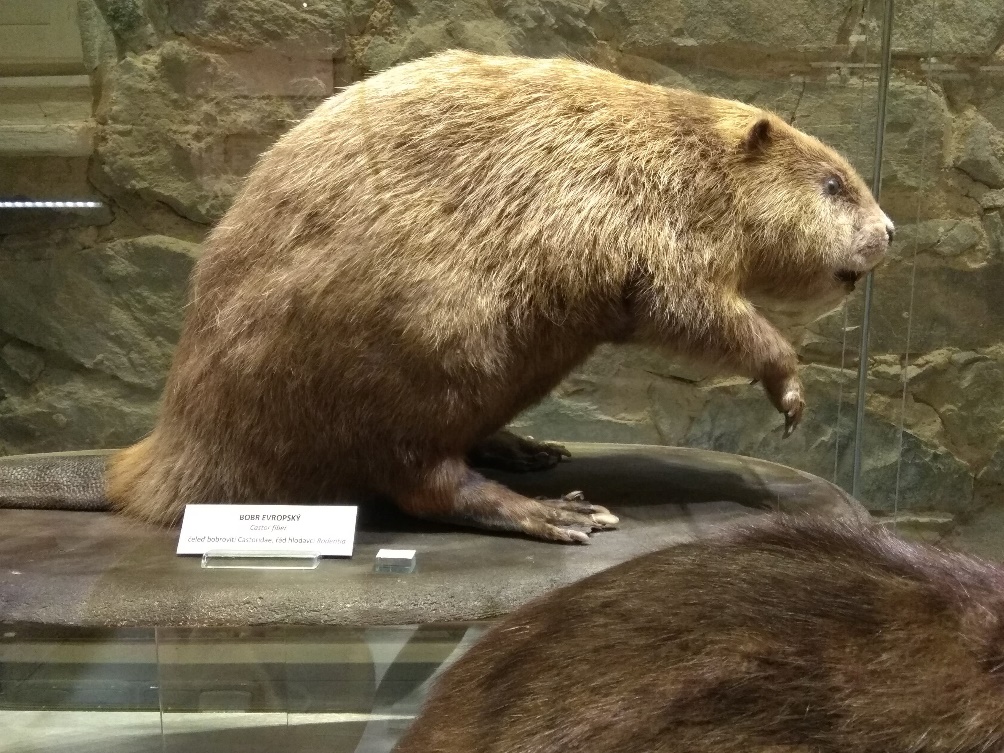 Vytiskni a poskládej správně exponáty.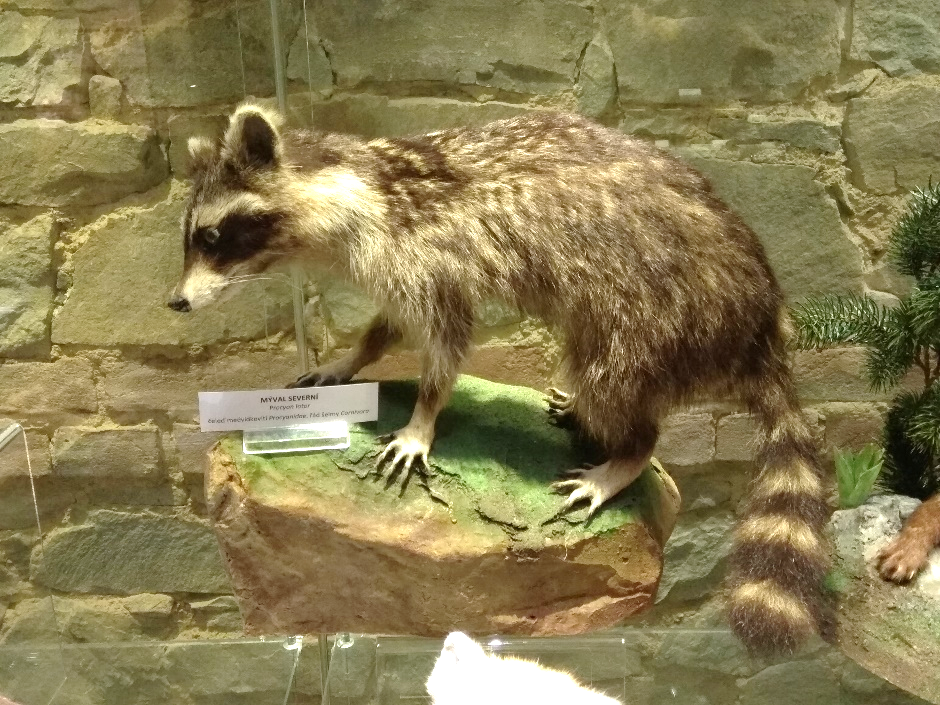 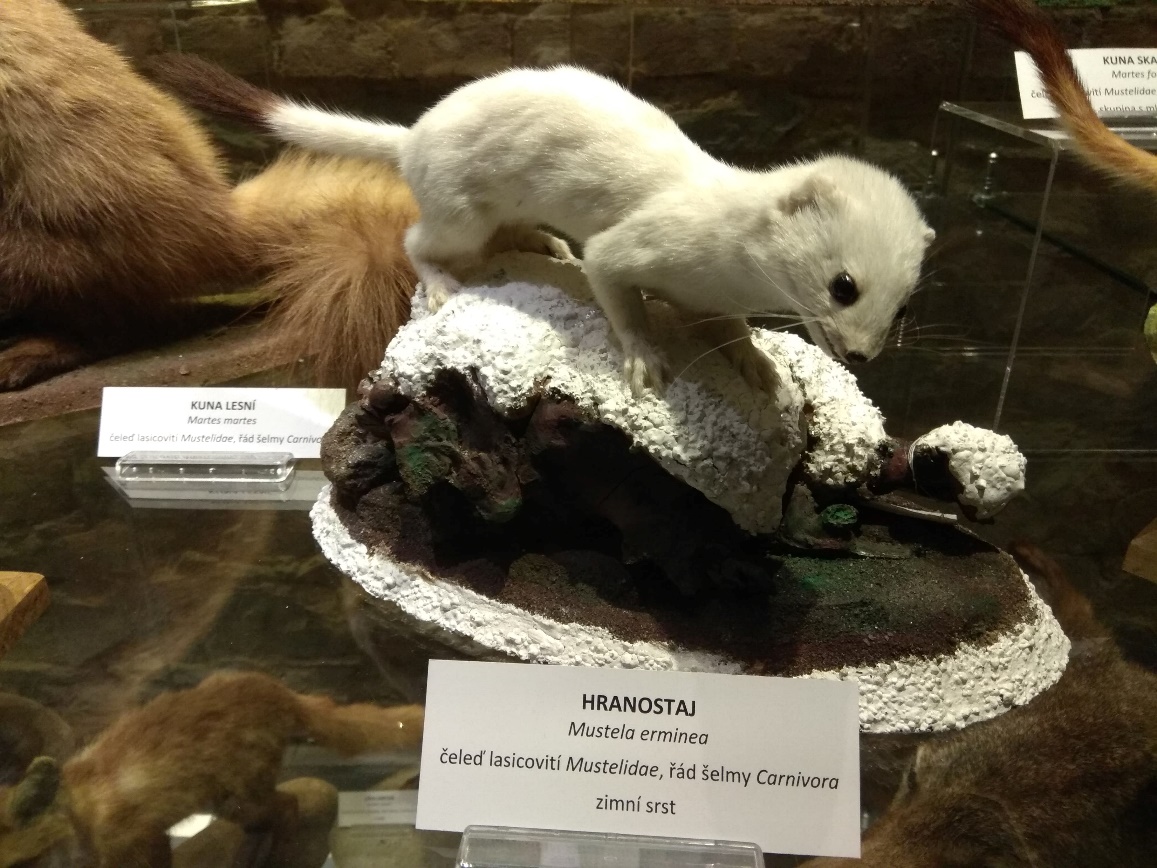 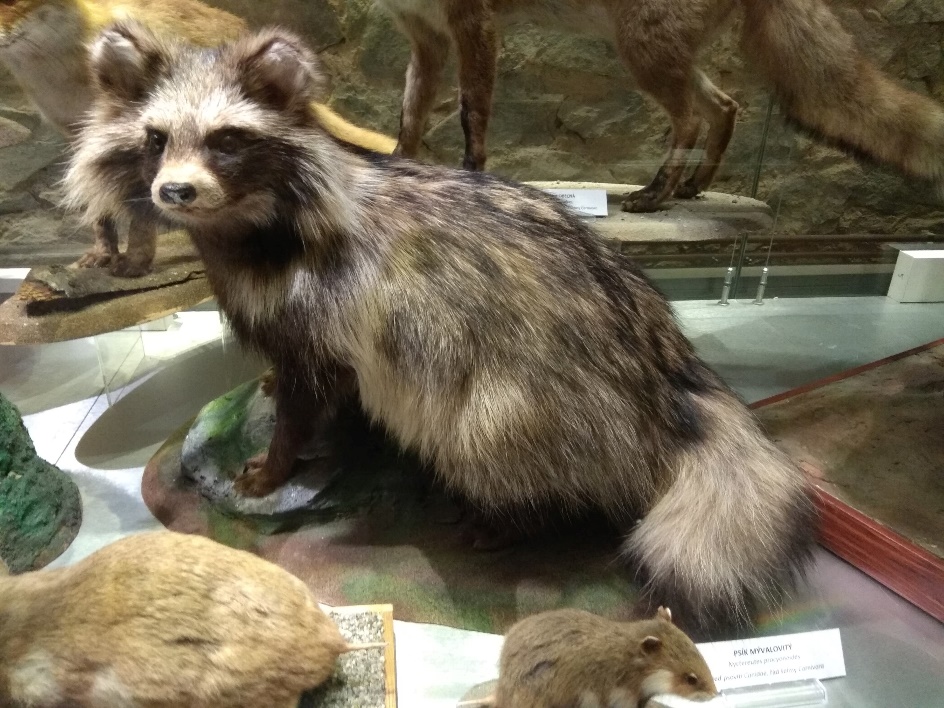 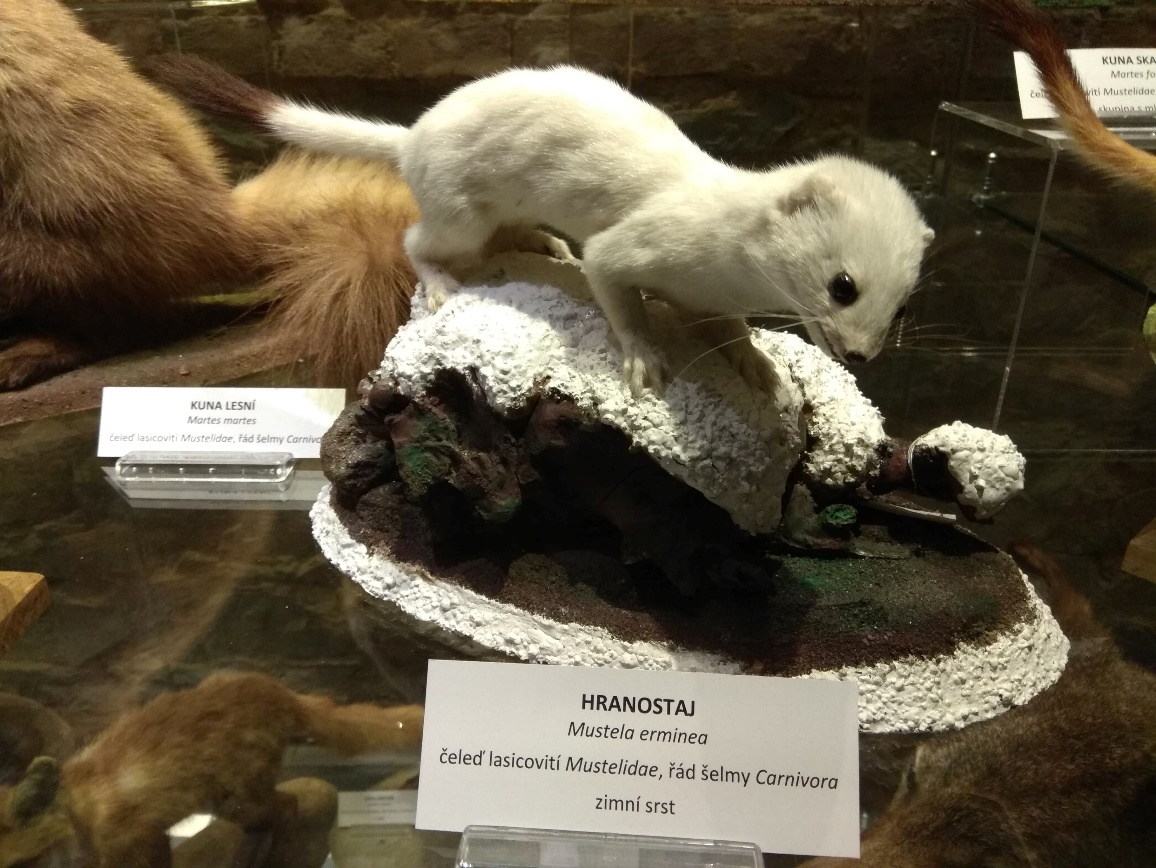 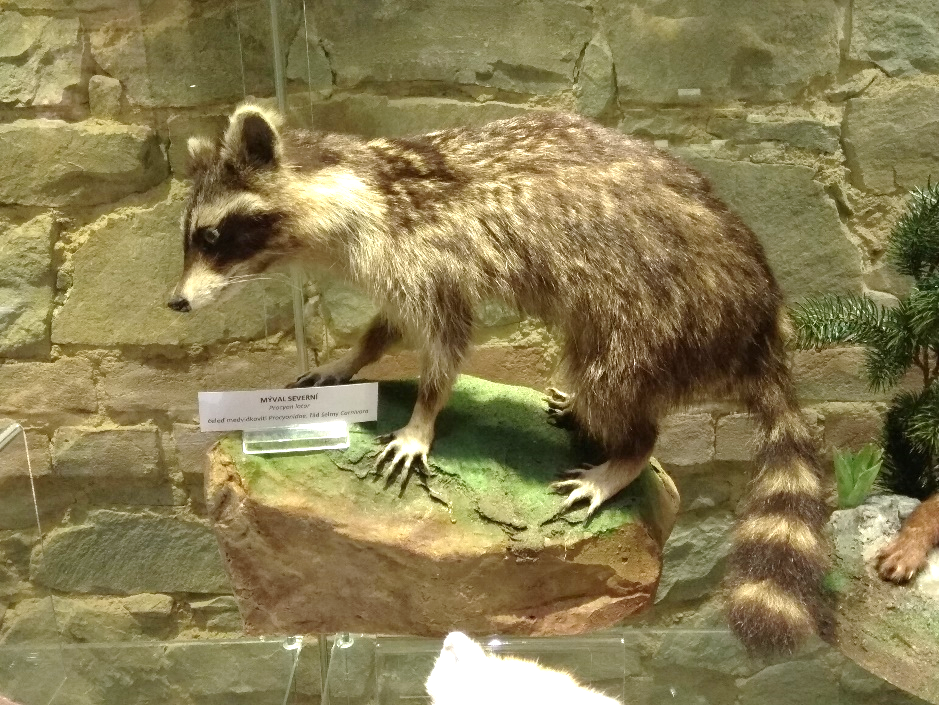 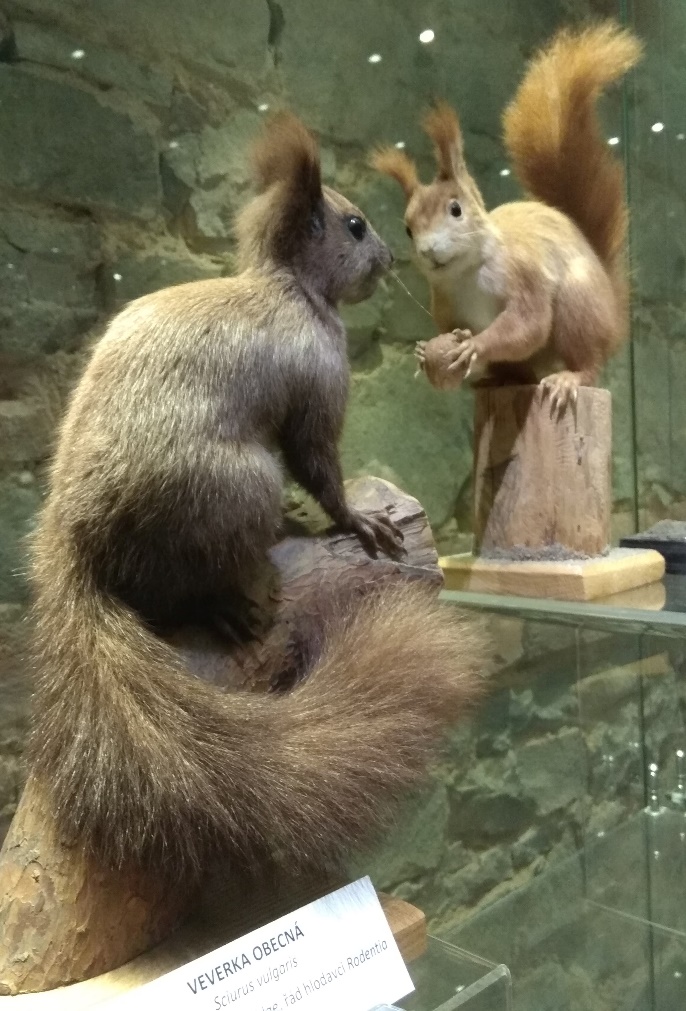 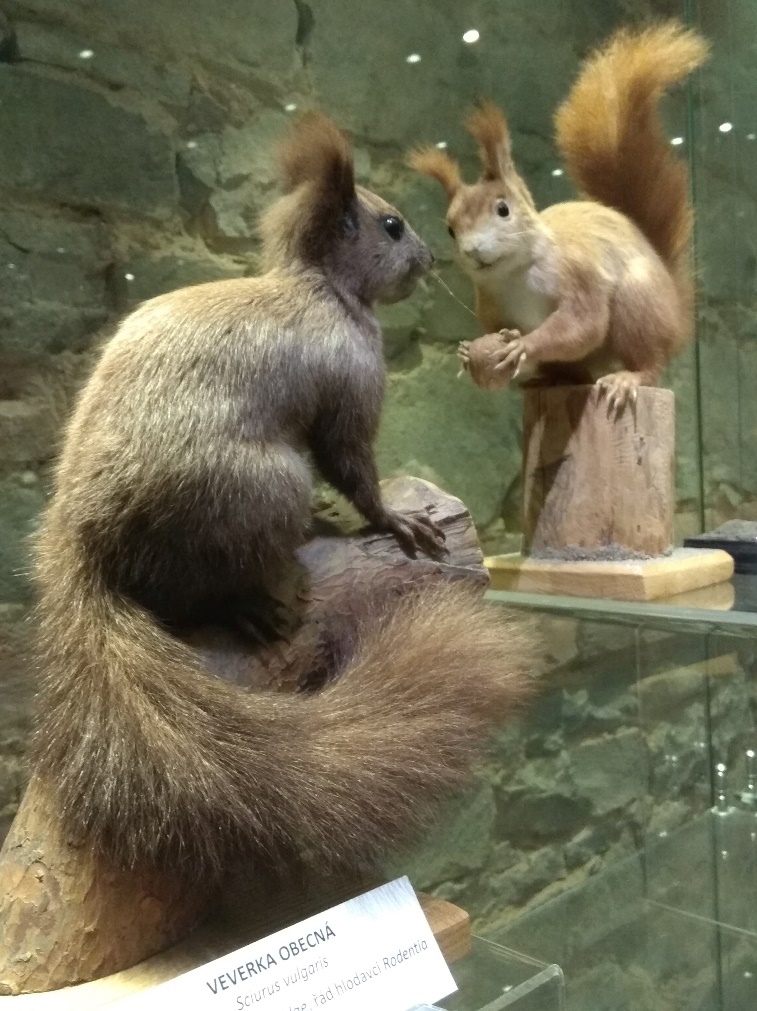 